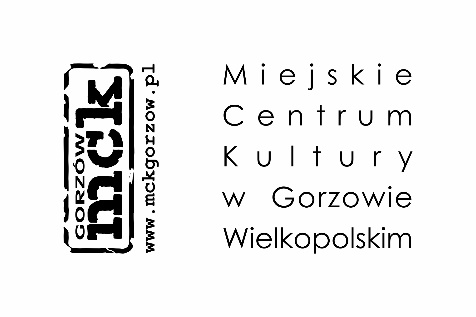      KARTA ZGŁOSZENIA1. Termin nadsyłania zgłoszeń upływa 30 września 2023 roku.2. Zgłoszenia należy składać drogą elektroniczną, email: info@mckgorzow.pl (w temacie e-maila prosimy wpisać: Konkurs na projekt wydarzenia kulturalno - artystycznego),lub w sekretariacie MCK, ul. Drzymały 26.3. Wszystkie pola karty muszą być wypełnione. 4. Złożenie/nadesłanie karty zgłoszenia jest jednoznaczne z akceptacją regulaminu.Informacje dotyczące uczestnika/uczestników konkursu:Informacje dotyczące projektu:Opis wydarzenia: Harmonogram realizacji projektu: Opis potrzeb organizacyjno-technicznych w tym kosztorys projektuZgodnie z art. 6 ust. 1 lit. a ogólnego rozporządzenia o ochronie danych z dnia 27 kwietnia 2016 r. (RODO) (Dz. Urz. UE L 119 z 04.05.2016) wyrażam zgodę na przetwarzanie moich danych osobowych 
w niniejszej karcie zgłoszenia i w celu w niej określonym.  Data …. /…. / 2023 r. 	………………………………………………		Podpis osoby zgłaszającej projekt wydarzeniaZgadzam się na uczestnictwo w konkursie na realizację projektu wydarzenia kulturalno - artystycznego (………………. imię i nazwisko nieletniego autora), którego jestem prawnym opiekunem i będę go reprezentować w przypadku wygranej, w celu sfinalizowania nagrody.			………………………………………………….	Podpis opiekuna prawnego w przypadku osoby niepełnoletniejKlauzula informacyjna:Zgodnie z art. 13 ogólnego rozporządzenia o ochronie danych osobowych z dnia 27 kwietnia 2016 r. 
(Dz. Urz. UE L 119 z 04.05.2016) „RODO” informujemy:1. Administratorem Pani/Pana danych osobowych jest Miejskie Centrum Kultury z siedzibą 
w Gorzowie Wielkopolskim 66-400, ul. Drzymały 26, tel. 95 720 29 11.2. Kontakt z Inspektorem Ochrony Danych w Miejskim Centrum Kultury w Gorzowie Wielkopolskim pod adresem email: iod@mckgorzow.pl 3. Podane przez Panią/Pana dane osobowe przetwarzane będą w celu realizacji Konkursu na projekt wydarzenia kulturalno - artystycznego, na podstawie obowiązujących przepisów prawa, tj. Ustawy 
o organizowaniu i prowadzeniu działalności kulturalnej oraz na podstawie udzielonej zgody, zgodnie 
z art. 6 ust. 1 lit. a i c RODO.4. Pani/Pana dane osobowe przetwarzane będą do momentu zakończenia działań związanych 
z realizacją wydarzenia, następnie dane przechowywane będą przez czas, wynikający z zasad archiwizacji dokumentacji na podstawie przepisów archiwalnych lub innych przepisów obowiązującego prawa.5. Pani/Pana dane osobowe mogą być przekazywane podmiotom świadczącym usługi na rzecz administratora, a także innym podmiotom na podstawie obowiązujących przepisów prawa.6. Pani/Pana dane osobowe nie będą przekazywane do państw trzecich (spoza obszaru UE).7. Pani/Pana dane nie będą przetwarzane w sposób zautomatyzowany i nie będą profilowane.8. Przysługują Pani/Panu prawa dostępu do swoich danych osobowych, ich sprostowania, usunięcia, ograniczenia przetwarzania, wniesienia sprzeciwu wobec przetwarzania, a także prawo do przenoszenia danych.9. Przysługuje Pani/Panu prawo wniesienia skargi do organu nadzorczego tj. Prezesa Urzędu Ochrony Danych Osobowych ul. Stawki 2, 00-193 Warszawa.10. Podanie Pani/Pana danych jest dobrowolne, aczkolwiek wymagane w celu przystąpienia do w/w konkursu.Personalia autora / autorów projektu Notka biograficzna (kilka zdań o sobie) Telefon, adres e-mail, strona www, FB, itp.Osoba odpowiedzialna 
za realizację (manager projektu)Telefon mobilny 
 w/w osobyNazwa projektuCel projektuSzacunkowa liczba osób zaangażowanych 
i odbiorców. Określenie grupy docelowej.Zapotrzebowanie organizacyjne/ logistyczneKoncepcja promocjiKosztorysInne